  7АРАР		    	                                                   ПОСТАНОВЛЕНИЕ             «05» июнь  2019 й.                       № 48                        «  05» июня 2019 г.Об утверждении муниципальной программы "Развитие физической культуры и спорта  и формирование здорового образа жизни в сельском поселении Денискинский сельсовет муниципального района Федоровский район Республики Башкортостан на 2019 – 2023 годы"В целях развития и популяризации физической культуры, спорта и здорового образа жизни, в соответствии с федеральными законами от 06.10.2003 №131-Ф3 "Об общих принципах организации местного самоуправления в Российской Федерации", ч.1 ст. 9 Федерального закона от 04.12.2007 № 329-ФЗ (ред. От 27.12.2018) «О физической культуре и спорте в Российской Федерации», ст. 5 Закона Республики Башкортостан от 24.11.2008 № 68-з (ред. От 04.02.2019) «О физической культуре и спорте в Республике Башкортостан»,  на основании Устава сельского поселения Денискинский сельсовет, в целях совершенствования мер, направленных на профилактику терроризма и экстремизма, создания условий для комплексной антитеррористической безопасности в сельском поселении Денискинский сельсоветПОСТАНОВЛЯЮ:Утвердить муниципальную программу " Развитие физической культуры и спорта  и формирование здорового образа жизни в сельском поселении Денискинский сельсовет муниципального района Федоровский район Республики Башкортостан на 2019 – 2023 гг. " согласно приложению.Опубликовать муниципальную программу на стенде в здании сельского поселения, на сайте Администрации сельского поселения Денискинский сельсовет.Постановление вступает в силу после его официального опубликования.     Контроль за исполнением настоящего постановления оставляю за собой.Глава сельского поселения				Р.С.ГаффаровУтвержденапостановлением АСП Денискинский сельсовет МР Федоровский район РБот 05.06.2019 г. № 48МУНИЦИПАЛЬНАЯ  ПРОГРАММАРазвитие физической культуры и спорта  и формирование здорового образа жизни в сельском поселении Денискинский сельсовет муниципального района Федоровский район Республики Башкортостан на 2019 - 2023 гг.Паспорт муниципальной программы1. Подпрограмма «Создание условий для развития физической культуры и спорта»Паспорт подпрограммыХарактеристика состояния сферы деятельности, в рамках которой реализуется подпрограмма, в том числе основные проблемы в этой сфере и прогноз ее развития.Роль физической культуры и спорта становится не только все более заметным социальным, но и политическим фактором в современном мире. Привлечение широких масс населения к систематическим занятиям физической культурой и спортом, создание условий для ведения здорового образа жизни жителями СП Денискинский сельсовет, получение доступа к развитой инфраструктуре, успехи на республиканских, российских и международных состязаниях являются главными целями реализации государственной политики в сфере физической культуры и спорта в СП Денискинский сельсовет.Спортивно-оздоровительная деятельность улучшает здоровье и физическую подготовленность человека, способствует воспитанию подрастающего поколения и снижению количества преступлений совершаемых несовершеннолетними, физической реабилитации и социальной адаптации инвалидов, повышает работоспособность и производительность труда экономически активного населения, продлевает период активной трудовой деятельности. Поэтому физическая культура и спорт должны стать основой здорового образа жизни, а расходы общества на занятия физической культурой и спортом необходимо рассматривать как выгодное вложение в развитие и экономически эффективное использование человеческого потенциала.Ежегодно Администрация СП Денискинский сельсовет при тесном  взаимодействии с педколлективами школ, детских садов, медперсоналом СП, культработниками, библиоработниками формирует Единый календарный  план муниципальных официальных физкультурных и спортивных мероприятий, для населения муниципального образования  СП Денискинский сельсовет (далее – Единый календарный план), в котором предусматривается работа целостной системы физкультурно-оздоровительных и спортивно-массовых мероприятий, обеспечивающих возможность регулярно заниматься физической культурой и спортом и участвовать в них всем категориям населения СП Денискинский сельсовет.В Единый календарный план включаются физкультурные и спортивные мероприятия для учащихся общеобразовательных школ и воспитанников детских садов, работников предприятий и организаций, инвалидов и лиц с ограниченными возможностями здоровья, официальные соревнования проводимые АСП Денискинский сельсовет.Численность горожан регулярно занимающихся физической культурой и спортом в 2018 году составила 200 человек или 12,5% от общей численности населения.В СП Денискинский сельсовет ведется планомерная и целенаправленная работа по укреплению спортивной материально-технической базы, строятся новые и реконструируются существующие спортивные объекты. Результатом данной работы стало увеличение количества спортивных объектов.Основными проблемами в сфере физической культуры и спорта являются:- низкий уровень обеспеченности объектами спорта, их физический и моральный износ;- дефицит в тренерских и инструкторских кадрах, не достаточный приток молодых специалистов в отрасль;- не высокий показатель уровня вовлеченности в активную двигательную жизнь людей с ограниченными физическими возможностями, недостаточное количество специалистов по адаптивной физкультуре;- недостаточное финансирование в области физической культуры и спорта.Понимание всей сложности решения обозначенных проблем предопределяет использование системного, комплексного, совокупного и последовательного подхода по развитию физической культуры и спорта в СП Денискинский сельсовет.В связи с этим большое значение приобретает программно-целевой подход, так как он позволяет в условиях ограниченных материальных и финансовых ресурсов целенаправленно сконцентрировать имеющиеся средства и резервы на основных направлениях, определённых Подпрограммой. Позволяет выработать экономические механизмы, которые будут направлены на улучшение функционирования отрасли.Подпрограмма учитывает, прежде всего, возможности системы местного самоуправления, финансовые и другие ресурсы, существующую структуру управления.По своей направленности Подпрограмма нацелена на формирование у всех социальных и возрастных групп горожан осознанного, мотивированного отношения к улучшению и сохранению своего здоровья средствами и методами физической культуры и спорта. При этом основной акцент в Подпрограмме сделан на физкультурно-оздоровительную работу и развитие массового детско-юношеского спорта. 1.1.1. Развитие физической культуры и спорта среди детей и молодежи.На начало 2019 года в СП Денискинский сельсовет функционируют 8 спортивных сооружений.  Данные сооружения расположены в основном в школах,  работает 4  тренера-преподавателя, из которых 4 человек имеют высшее образование. В секциях занимаются более 100 детей. По-прежнему, самыми популярными видами спорта являются игровые виды, такие как волейбол и  баскетбол, а так же легкая атлетика, боевые искусства, художественная гимнастика, плавание и лыжные гонки.1.1.2. Развитие физической культуры и спорта среди лиц с ограниченными возможностями здоровья. Основными заболеваниями у детей, приводящими к инвалидности, являются врождённые аномалии, болезни нервной системы, психические расстройства, болезни эндокринной системы, болезни уха, глаза, новообразования и т.д. Численность, занимающихся в секциях по различным видам спорта, в 2018 году составила 100 человек, в спортивных и физкультурных мероприятиях участвует более 200 чел.Для увеличения количества лиц с ограниченными возможностями здоровья в адаптационный процесс средствами физической культуры и спорта в СП Денискинский сельсовет реализуются следующие мероприятия:- ежегодно проводятся физкультурно-оздоровительные мероприятий для лиц с ограниченными возможностями здоровья включенных в Единый календарный план официальных физкультурных мероприятий и спортивных мероприятий для населения муниципального образования СП Денискинский сельсовет;- общественным организациям в сфере адаптивной физической культуры и спорта направляются информационные материалы, для участия данных организаций в проектах, претендующих на получение грантов. 1.1.3. Развитие спортивно-оздоровительной инфраструктуры. Реконструкция  спортивных сооружений.В современных условиях благополучное функционирование отрасли зависит от развития инфраструктуры, материально-технической базы, состояние которой вызывает серьезную обеспокоенность. Требуется обновление и модернизация спортивного инвентаря  и оборудования. Многие спортзалы требуют капитального ремонта. Перспектива дальнейшего подъема массовости физкультурного движения во многом  зависит от наличия и состояния материально-технической базы. Недостаток муниципальных спортивных залов и плоскостных сооружений для занятий физической культурой и спортом предполагается компенсировать за счет посещения ФОКа в с. Федоровка, плавательного бассейна в с. Стерлибашево.Так же необходимо проводить работы по реконструкции ремонту и текущему содержанию спортивных сооружений.Обеспечить соответствие между потребностями населения и возможностями спортивных сооружений СП Денискинский сельсовет в предоставлении необходимых услуг.1.2. Приоритеты, цели и задачи социально-экономического развития муниципального образования СП Денискинский сельсовет в сфере реализации подпрограммы.Государственная политика в сфере физической культуры и спорта осуществляется на системной основе, принципах программного и межведомственного подходов, посредством выполнения комплекса республиканских, муниципальных и межмуниципальных мероприятий, проводимых органами местного самоуправления в СП Денискинский сельсовет, организациями, трудовыми коллективами и спортивными объединениями. Цели и задачи подпрограммы определены в соответствии с приоритетами социально-экономического развития муниципального образования СП Денискинский сельсовет.В рамках улучшения качества социальной среды в области физической культуры и спорта поставлены следующие задачи:- развитие системы детского спорта, создание условий для развития детско-юношеского спорта;- создание условий для развития физической культуры и спорта инвалидов и лиц с ограниченными возможностями;- обеспечение доступности спортивных объектов для всех категорий и групп населения СП Денискинский сельсовет;- разработка системы мер по привлечению молодых кадров в тренерский состав спортивных секций;- разработка мер по пропаганде здорового образа жизни и информационному обеспечению  официальных физкультурных и спортивных мероприятий СП Денискинский сельсовет;При разработке целей и задач подпрограммы учтены приоритеты государственной политики в области физической культуры и спорта определенные федеральными нормативными правовыми актами, стратегическими и программными документами Российской Федерации, а именно:Федеральным законом от 4 декабря 2007 года N 329-ФЗ «О физической культуре и спорте в Российской Федерации»;Федеральной целевой программой «Развитие физической культуры и спорта в Российской Федерации на 2006 - 2015 годы», утвержденной постановлением Правительства Российской Федерации от 11 января 2006 года N 7;Законом Республики Башкортостан от 24.11.2008 № 68-з (ред. От 04.02.2019) «О физической культуре и спорте в Республике Башкортостан».Целью подпрограммы является:Создание условий для устойчивого и динамичного развития физической культуры и спорта на территории муниципального образования СП Денискинский сельсовет.Для достижения поставленной цели определены следующие задачи:- Организация и проведение официальных физкультурных и официальных спортивных мероприятий на территории муниципального образования СП Денискинский сельсовет;- Формирование потребности в физическом совершенствовании посредством внедрения эффективных технологий пропаганды и социальной рекламы в сфере физической культуры и спорта;- Содействие социальной адаптации и физической реабилитации инвалидов и лиц с ограниченными возможностями здоровья.Пути реализации данной подпрограммы опираются на ряд основных принципов:1. принцип социальной эффективности (соблюдение социальной направленности вопросов, решаемых в Программе);2. принцип дифференциации (использование принципа необходимости и достаточности применительно к конкретным видам спорта и физкультурно-оздоровительной работе);3. принцип партнерства (взаимный учет интересов ведомств, организаций и других участников физкультурно-спортивной деятельности);4. принцип интеграции (взаимосвязь c соответствующими федеральными, республиканскими, муниципальными программами);5. принцип скользящего программирования (наращивание возможностей Программы по мере ее реализации). 1.3. Целевые показатели (индикаторы), характеризующие достижение поставленных целей и задач, обоснование их состава.В качестве целевых показателей (индикаторов) подпрограммы определены:Доля населения, систематически занимающегося физической культурой и спортом, от общей численности  жителей  города. Показатель характеризует охват физической культурой и спортом  населения СП Денискинский сельсовет.Доля лиц с ограниченными возможностями здоровья и инвалидов, систематически занимающихся физкультурой и спортом в общей численности данной категории населения. Показатель характеризует охват физической культурой и спортом лиц с ограниченными возможностями здоровья и инвалидов. Показатель предусмотрен Стратегией развития физической культурой и спортом в Российской Федерации на период до 2023 года.Количество проведенных массовых физкультурных и спортивных мероприятий в СП Денискинский сельсовет. Показатель характеризует работу по организации физкультурных и спортивных, в том числе массовых мероприятий в сфере физической культуры и спорта.Развитие спортивно-оздоровительной структуры. Реконструкция спортсооружений. Показатель характеризует количество реконструированных спортсооружений на территории СП Денискинский сельсовет.Сведения о составе и значениях целевых показателей (индикаторов) по годам реализации подпрограммы представлены в приложении 1 к муниципальной программе.Ожидаемые конечные результаты реализации подпрограммы:1) Увеличение доли граждан, систематически занимающихся физической культурой и спортом в общей численности жителей СП Денискинский сельсовет к 2023 году до 41,1%2) Увеличение доли лиц с ограниченными возможностями здоровья и инвалидов, систематически занимающихся физкультурой и спортом до 20,1%.3) Обеспечение и увеличение количества проведенных физкультурных и спортивных мероприятий на территории МО СП Денискинский сельсовет до 10.4) Ежегодная реконструкция не менее 3-х спортивных объектов.1.4. Сроки реализации подпрограммы.Подпрограмма реализуется в 2019 - 2023 годах. 1.5. Основные мероприятия, направленные на достижение целей и задач в сфере реализации подпрограммы.Перечень основных мероприятий, направленных на достижение цели и задач в сфере реализации подпрограммы, определен исходя из необходимости достижения ожидаемых результатов ее реализации, а также исходя из полномочий Администрации СП Денискинский сельсовет и соисполнителей мероприятий подпрограммы.В рамках подпрограммы реализуются следующие основные мероприятия:1. Организация и проведение физкультурных и спортивных мероприятий.Данное направление предполагает проведение физкультурных и спортивных мероприятий для населения муниципального образования СП Денискинский сельсовет: Спартакиада предприятий и организаций СП Денискинский сельсовет; Турниры -  “Золотая шайба”, “Кожаный мяч”,  “Чудо-шашки” и “Белая ладья”; участие в районных спартакиадах среди детских садов, общеобразовательных школ, организаций,  “Лыжный серпантин”, легкоатлетические эстафеты «Дружба» и традиционная легкоатлетическая эстафета к Дню Победы  “Эстафета Мира”;  Школьные лиги по волейболу, футболу, баскетболу; Открытый Фестиваль среди инвалидов и людей с ограниченными возможностями и другие.2. Предоставление доступа к предметам и коллекциям предметов физической культуры и спорта, имеющим историческую ценность.3. Внедрение Всероссийского физкультурно-спортивного комплекса «Готов к труду и обороне» ГТО в муниципальном образовании СП Денискинский сельсовет.Мероприятие проводится в целях организации и проведения тестирования населения по выполнению государственных требований к уровню физической подготовленности населения при выполнении нормативов Всероссийского физкультурно-спортивного комплекса «Готов к труду и обороне» (ГТО), утвержденных приказом Министерства спорта Российской Федерации 
от 8 июля 2014 г. № 575.4. Предоставление населению СП Денискинский сельсовет спортсооружений.Реализация мероприятия направлена на обеспечение всех категорий и групп населения доступом к занятиям физической культурой и спортом.Обеспечения безопасности жизни и здоровья лиц, посещающих спортивные объекты.5. Бюджетные инвестиции в спортивные объекты муниципальной собственности СП Денискинский сельсовет.Реализация мероприятия будет осуществляться путем реконструкции имеющихся муниципальных спортивных сооружений. Развитие сети спортивных сооружений, доступной для различных категорий и групп населения расположенных по месту учебы, работы и в шаговой доступности от места проживания.Перечень основных мероприятий подпрограммы с указанием ответственного исполнителя, срока выполнения и ожидаемого непосредственного результата представлен в приложении 2  муниципальной программы.1.6. Ресурсное обеспечение подпрограммы.Источниками ресурсного обеспечения подпрограммы являются средства бюджета муниципального образования СП Денискинский сельсовет. Объем бюджетных ассигнований на реализацию подпрограммы утверждается решением Совета СП Денискинский сельсовет о бюджете муниципального образования СП Денискинский сельсовет на очередной финансовый год и плановый период. Параметры финансового обеспечения реализации подпрограммы ежегодно будут уточняться в рамках процедур формирования и утверждения бюджета.1.7. Анализ рисков и меры управления рисками.В ходе реализации подпрограммы может возникнуть ряд рисков, которые можно разделить на экономические, демографические, социальные, правовые, организационные, техногенные и природные. При решении задач по привлечению населения СП Денискинский сельсовет к активным занятиям физической культурой и спортом, организации общегородских массовых физкультурно-спортивных мероприятий и проведение соревнований в СП Денискинский сельсовет могут сопровождаться некоторыми  рисками социального и демографического плана. Данные риски связанны с возможными изменениями как в возрастной структуре занимающихся, так и в предпочтениях подрастающего поколения, и как следствие наполняемости учебных групп спортивных школ по определенным  видам спорта. Мерами по управлению данными рисками являются: постоянное проведение анализа востребованности конкретных видов спорта среди населения города, мониторинг наполняемости учебных групп спортивных учреждений и создание дополнительных новых отделений по видам спорта. Организационные риски связаны с необходимостью взаимодействия и организации для достижения целей и задач подпрограммы других участников (Педколлективы школ, СДК, медперсонал СП, культработники, библиоработники). Меры по управлению организационными рисками: мониторинг реализации мероприятий подпрограммы; координация деятельности участников реализации подпрограммы; закрепление персональной ответственности за руководителями и специалистами ответственными за достижение поставленных целей и задач. Финансовые риски связаны с возможностью недофинансирования или несвоевременного финансирования расходов на реализацию программных мероприятий по причине изменения социально-экономической ситуации в СП Денискинский сельсовет, а также вероятностью нецелевого и (или) неэффективного использования бюджетных средств в ходе реализации мероприятий.Для минимизации данных рисков планируется:- обоснование требуемых объемов бюджетного финансирования в рамках бюджетного цикла; - уточнение и внесение необходимых изменений в текущее финансирование подпрограммы;- своевременная корректировка цели и сроков реализации, плана мероприятий на основании результатов регулярного мониторинга выполнения подпрограммы;- использование механизмов заключения договорных отношений, формирования муниципального задания на оказание муниципальных услуг, с дальнейшим осуществлением контроля за их выполнением.Кадровые риски связаны с недостатком квалифицированных кадров в сфере физической культуры и спорта. Мерами по управлению рисками являются подготовка и переподготовка кадров, повышение оплаты труда и социальных гарантий в отрасли.1.8. Конечные результаты реализации подпрограммы, оценка планируемой эффективности ее реализацииДостижение цели и выполнение задач Подпрограммы позволит перенести акцент в развитии физкультуры и спорта на массовость и снизить уровень заболеваемости и травматизма населения наиболее экономичным способом профилактики заболеваний. Привлечение людей всех возрастов и социальных групп к занятиям физической культурой и спортом создаст необходимые условия для рациональной организации их досуга и активного отдыха. И, что не менее важно, создаст особую среду общения, необходимую для формирования морального и эмоционально-психологического здоровья.Для количественной оценки результатов реализации подпрограммы определены целевые показатели (индикаторы) подпрограммы, значения которых на конец реализации  подпрограммы (к 2023 году) составят:1. Увеличение доли граждан, систематически занимающихся физической культурой и спортом в общей численности жителей СП Денискинский сельсовет  до 41,1 % к 2023 году. 2. Увеличение к 2023 году количества организованных и проведенных официальных  физкультурных мероприятий и спортивных мероприятий до 10 единиц. 3. Увеличение доли лиц с ограниченными возможностями здоровья и инвалидов, систематически занимающихся физкультурой и спортом в общей численности данной категории населения до 20,1%5. Реконструкция спортивных сооружений 5 единиц к 2023 году.Оценка эффективности реализации подпрограммы проводится в соответствии с Положением о порядке проведения оценки эффективности реализации муниципальных программ, утвержденным постановлением Администрации СП Денискинский сельсовет №34 от 27.06.2018 г.  2. Подпрограмма «СП Денискинский сельсовет – здоровое поселение»Паспорт подпрограммы2.1. Характеристика состояния сферы деятельности, в рамках которой реализуется подпрограмма, в том числе основные проблемы в этой сфере и прогноз ее развития.Подпрограмма «СП Денискинский сельсовет – здоровое поселение» муниципальной программы «Развитие физической культуры, спорта и формирование здорового образа жизни» на 2019 – 2023 годы (далее – Подпрограмма) направлена на выполнение задач, поставленных Президентом Российской Федерации по укреплению здоровья населения и развитию системы профилактики заболеваний.Профилактическая направленность Подпрограммы обусловлена стратегией развития здравоохранения в Российской Федерации, определенной «Государственной программой развития здравоохранения Российской Федерации» (далее – Государственная программа), утвержденной Распоряжением Правительства РФ от 24.12.2012 года №2511-р, в которой первостепенная роль, наряду с укреплением системы первичной медико-санитарной помощи и обеспечением высокого качества медицинской помощи, отводится профилактике заболеваний и формированию здорового образа жизни.В Подпрограмме сформулированы основные приоритеты муниципального образования СП Денискинский сельсовет в сфере охраны здоровья граждан. По вопросам  развития общественного здоровья в Подпрограмме представлены основные подходы к решению таких основополагающих вопросов, как формирование единой профилактической среды, повышение качества межведомственного и межсекторального взаимодействия в области профилактики неинфекционных заболеваний (НИЗ), формирование благоприятной для здоровья среды. Подпрограмма определяет цели, задачи, основные направления работы, мероприятия, механизмы их реализации и финансовое обеспечение межведомственной деятельности по укреплению здоровья населения города.Содержание проблемыЗдоровье населения является неотъемлемой частью общественного богатства и ключевым ресурсом развития общества, а показатели состояния здоровья - важным критерием для развития общества, поэтому профилактика заболеваний и укрепление здоровья населения – одно из важнейших направлений государственной социальной политики.Здоровье – это категория социально-экономическая, так как самочувствие людей порой зависит не только от физической, но и от социальной составляющей и возможности участия человека в жизни обществаВ настоящее время доказано влияние на здоровье целого ряда социально-экономических и культурных факторов (детерминант здоровья), к которым относятся образ жизни, уровень образования, физическая активность, качество питания, вредные привычки и зависимости, уровень дохода, безработица, социальная изоляция, качество жилья, благоустройство мест обитания, развитие транспорта, доступность медицинской помощи. В глобальном масштабе проблемы здоровья обусловлены финансовым и экономическим развитием общества. Финансово-экономические кризисы оказывают  негативное влияние на социальные условия и, как следствие, на распространение неинфекционных заболеваний, психических расстройств, угрозу пандемий инфекционных заболеваний, рост производства вредных для здоровья товаров и услуг (в том числе алкоголя и табака). Эти процессы оказывают огромное влияние на здоровье и демографическую ситуацию в масштабах не только планеты или Европейского региона, но конкретных городов.Анализ демографических тенденций показал, что в течение последних десятилетий наибольший вклад в общую смертность населения страны вносят неинфекционные заболевания (НИЗ), в первую очередь болезни системы кровообращения, злокачественные новообразования и внешние причины. СП Денискинский сельсовет не является исключением, поэтому в настоящее время на территории СП реализуется комплекс мер, направленных на улучшение демографической ситуации, формирование здорового образа жизни. Эпидемия неинфекционных заболеваний в Российской Федерации (артериальная гипертония, ожирение и сахарный диабет) в основном обусловлена распространенностью таких факторов образа жизни, как злоупотребление алкоголем, табакокурение, нерациональное (нездоровое питание) и низкая физическая активность. Охрана и укрепление здоровья населения является одной из приоритетных задач, в соответствии с которой в настоящее время получило развитие принципиально новое направление деятельности  развитие системы, основанной на формировании культуры здоровья и направленной на профилактику болезней.Программно-целевой подход является одним из инструментов системы управления развитием СП Денискинский сельсовет, средством реализации органами местного самоуправления муниципального образования СП Денискинский сельсовет» социальной политики, в пределах полномочий, с целью формирования условий для повышения качества жизни населения города, в том числе в вопросах охраны здоровья.Образ жизни неразрывно связан с городской политикой в отношении здоровья, развитием служб общественного здоровья, степенью информированности, грамотности и ответственности населения в вопросах как собственного здоровье, так и здоровья окружающих. Благодаря реализации социальных программ здоровья продолжается формирование мотивации жителей СП на здоровый и активный образ жизни, ответственное и осознанное отношения к собственному здоровью и здоровью окружающих. В обществе формируется новое отношения к жизни, как к непреложной ценности. Для достижения поставленных в Подпрограмме стратегических целей необходимо объединить имеющиеся ресурсы – кадровые, материально-технические, финансовые и другие, привлечь все заинтересованные структурные подразделения Администрации СП Денискинский сельсовет, СМИ, что возможно осуществить только программно-целевыми методами.2.2. Приоритеты, цели и задачи социально-экономического развития муниципального образования СП Денискинский сельсовет в сфере реализации подпрограммыЦели Подпрограммы:  Сохранение и укрепление здоровья всех категорий населения СП Денискинский сельсовет,  достижение равенства в вопросах здоровья и благополучия.Повышение уровня  информированности  населения СП Денискинский сельсовет в вопросах здорового образа жизни и профилактики неинфекционных заболеваний (НИЗ). Формирование культуры здоровья, привитие навыков здорового и активного образа жизни у населения.Снижение уровня распространенности вредных привычек.Здоровое планирование, создание благоприятной среды для развития физической активности с учетом  потребности  всех  категорий  жителей СП Денискинский сельсовет.Задачи Подпрограммы:1. Совершенствование межведомственной деятельности по укреплению здоровья населения, формированию здорового образа жизни, профилактике неинфекционных заболеваний;2. Повышение мотивации населения к здоровому и активному образу жизни;3. Формирование информационной  среды, поддерживающей здоровый образ жизни и физическую активность;4. Выстраивание партнерских отношений для повышения уровня физической активности во всех группах населения: -образовательные учреждения (школы и детские сады);-рабочие места (предприятия и организации);-медицинские учреждения;-места досуга и спорта5. Формирование среды, способствующей  развитию социальных связей, благоприятствующей здоровому образу жизни и физической активности;6. Внедрение пилотного проекта «Оздоровительная финская  ходьба»;7. Подготовка кадров по вопросам здорового и активного образа жизни;2.3. Целевые показатели (индикаторы), характеризующие достижение поставленных целей и задач, обоснование их состава и значенийЦелевые показатели (индикаторы), характеризующие достижение поставленных целей и задач, обоснование их состава и значений приведены в приложении № 1:Удельный вес населения, вовлеченного в мероприятия Подпрограммы; Удельный вес школьников, вовлеченных в мероприятия Подпрограммы;Удельный вес детей, посещающих МДОУ, вовлеченных в мероприятия Подпрограммы;Уровень информированности населения по вопросам профилактики природно-очаговых инфекций;Распространенность потребления табака среди взрослого населения;Уровень информированности населения по вопросам здорового образа жизни, рационального питания, двигательной активности, потребления алкоголя и табака;Уровень информированности населения по вопросам профилактики сердечно-сосудистых  заболеваний, онкологических заболеваний, туберкулеза2.4. Сроки реализации ПодпрограммыПодпрограмма реализуется в 2019 - 2023 годах. 2.5. Основные мероприятия, направленные на достижение целей и задач в сфере реализации подпрограммы	Перечень основных мероприятий, направленных на достижение цели и задач в сфере реализации подпрограммы, определен исходя из необходимости достижения ожидаемых результатов ее реализации, а также исходя из полномочий СП Денискинский сельсовет и соисполнителей мероприятий подпрограммы.В рамках подпрограммы реализуются следующие основные мероприятия:1. Формирование здорового образа жизни на протяжении всей жизни.Данное направление включает в себя проведение мероприятий на правленых на повышение мотивации к здоровому образу жизни среди всех категорий и слоев населения, работу с населением по формированию культуры здорового питания, осуществление редакционно-издательской и информационной деятельности по вопросам сохранения здоровья.Совершенствование материально-технического обеспечения муниципальных учреждений.2. СП Денискинский сельсовет – активное поселение.Реализация мероприятия направлена на развитие физической активности населения, внедрение и реализация проекта «Оздоровительная финская ходьба».3. Сельское поселение, свободное от табачного дыма.Реализация данного мероприятия направлена на ограничение доступности табака в сети предприятий розничной торговли, снижение распространенности употребления табака среди жителей СП, путем информирования сетей предприятий розничной торговли, в проводимой акции «Сельское поселение, свободное от табачного дыма» в рамках Всемирного дня без табачного дыма, путем отказа от продажи табака, распространения внутренней корпоративной культуры отказа от курения.Организации и проведения акций, рейдов по борьбе с курением среди несовершеннолетних4. Профилактика инфекционных, природно-очаговых и социально-значимых заболеваний.Мероприятия проводятся в целях информирования населения о путях заражения инфекционными заболеваниями, профилактики трансмиссивных болезней.Обработка очаговых мест распространения заболеваний.5. Здоровое планирование.В рамках данного направления планируется создание условий для физической активности, проектирование мест для физической активности, озеленение, информирование населения о проводимых мероприятиях.6. Подготовка кадров.7. Подведение итогов и распространение опыта:- мониторинг здоровья населения и оценка эффективности;- проведение социологических исследований;- анализ статистических показателей;- проведение  итоговых конференций по вопросам здорового, активного образа жизни.2.6. Ресурсное обеспечение Подпрограммы        Финансирование Подпрограммы осуществляется в пределах средств, выделенных на реализацию Программы и утвержденных в бюджете СП Денискинский сельсовет на очередной финансовый год. Объем бюджетных ассигнований на реализацию муниципальной Подпрограммы утверждается решением Совета СП Денискинский сельсовет о бюджете муниципального образования СП Денискинский сельсовет на очередной финансовый год и плановый период. Параметры финансового обеспечения реализации муниципальной Подпрограммы будут ежегодно уточняться в рамках процедур формирования и утверждения бюджета.       	Для реализации программных мероприятий возможно привлечение иных источников финансирования (спонсорских средств и грантов) в установленном порядке.       2.8. Конечные результаты реализации Подпрограммы, оценка планируемой эффективности ее реализацииВ результате реализации Подпрограммы: продолжится и будет более эффективной межведомственная деятельность по укреплению здоровья, формированию здорового образа жизни, профилактике неинфекционных заболеваний;получит развитие  информационная среда, поддерживающая здоровый образ жизни и физическую активность населения;продолжится формирование новых поведенческих стереотипов у населения в отношении здорового образа жизни и устойчивые навыки  здорового питания, физической активности, активного отдыха;будут внедрены в практику планирования направленности на формирование среды, благоприятствующей здоровому образу жизни и физической активности населения;в деятельности СП Денискинский сельсовет продолжится развитие современных здравоохранных социальных технологий, направленных  на достижение  равенства    в вопросах укрепления здоровья.3. Подпрограмма «Профилактика наркомании»Паспорт подпрограммы3.1. Характеристика состояния сферы деятельности, в рамках которой реализуется подпрограмма, в том числе основные проблемы в этой сфере и прогноз ее развития.Подпрограмма «Профилактика наркомании» (далее – Подпрограмма) представляет собой систему мероприятий по профилактике зависимостей от психоактивных веществ, осуществляемую органами местного самоуправления, в целях ее снижения прежде всего среди несовершеннолетних и молодежи СП Денискинский сельсовет.Подпрограмма разработана в соответствии с нормативно-правовой базой Российской Федерации, Республики Башкортостан, муниципального образования СП Денискинский сельсовет.Незаконный оборот наркотических средств, психотропных и сильнодействующих веществ представляют реальную угрозу здоровья населения, правопорядку и безопасности. Сложившаяся ситуация вызывает необходимость активных и решительных действий по усилению работы в области профилактики наркомании. В целях недопущения распространения наркомании в подростковой среде субъекты профилактики проводят беседы с несовершеннолетними, лекции о вреде курения и наркотиков для подростков и их родителей. В образовательных учреждениях СП создана служба психологов и социальных педагогов, одной из главных задач которых является профилактика наркомании и профилактика здорового образа жизни.В ряде учебных заведений созданы общественные наркопосты, назначены персональные ответственные за их работу из числа заместителей директоров по воспитательной работе, социальных педагогов. В рамках образовательного процесса ведётся работа по формированию у учащихся системы представлений и знаний о социально - психологических, медицинских, правовых и морально- этических последствиях употребления наркотиков.В учреждениях дополнительного образования расширяется сеть кружков и объединений по интересам.Таким образом, разработка и реализация мер, направленных на недопущение распространения наркомании на территории СП Денискинский сельсовет требует принятия комплексных решений по профилактике наркомании. Это позволит повысить эффективность работы всех заинтересованных организаций и ведомств, работающих в сфере профилактики наркомании.Использование программных методов позволит сконцентрировать имеющиеся материальные, кадровые и другие виды ресурсов оптимальным образом для решения общих и частных аспектов данной Подпрограммы.3.2. Приоритеты, цели и задачи социально-экономического развития муниципального образования СП Денискинский сельсовет в сфере реализации подпрограммыЦели подпрограммы:Снижение уровня незаконного потребления наркотических средств, психотропных веществ и их прекурсоров путем вовлечения подростков и молодежь в мероприятия антинаркотической направленности по пропаганде здорового образа жизни.Снижение количества преступлений, связанных с незаконным оборотом наркотических средств и психотропных веществ путем усиления, совершенствования мер, развития и внедрения системного подхода  профилактики наркомании и противодействия незаконному обороту наркотиков на территории СП Денискинский сельсовет.Данные цели могут быть достигнуты через совершенствование системы профилактики злоупотребления наркотическими средствами и другими психоактивными веществами среди различных категорий населения, прежде всего, молодежи и несовершеннолетних, а также предупреждение преступлений и правонарушений, связанных со злоупотреблением и незаконным оборотом наркотиков. Для этого необходимо решить ряд задач, а именно: Формирование общественного мнения, направленного на негативное отношение к незаконному обороту и потреблению наркотиков, вовлекая подростков и молодежь в альтернативные виды организации досуга, обучая внутреннему самоуправлению, умению понимать себя, развивая навыки общения и личной ответственности, а также повышая интерес родителей к вопросам антинаркотического воспитания детей и подростков;Организация взаимодействия субъектов профилактики, правоохранительных органов, общественных объединений в сфере борьбы с незаконным оборотом наркотиков и их прекурсоров, выявляя причины и условия, способствующие наркотизации населения и совершению преступлений, путем проведения комплексных оперативно-профилактических мероприятий и мониторинга наркоситуации и своевременного реагирования на изменение ситуации;Подготовка специалистов учреждений системы профилактики для ведения профилактической работы в учебных заведениях, их информационное и методическое обеспечение, внедрение профилактических программ в учебные планы образовательных учреждений города; Совершенствование системы выявления несовершеннолетних и оказания квалифицированной лечебной наркологической помощи.3.3. Целевые показатели (индикаторы), характеризующие достижение поставленных целей и задач, обоснование их состава и значенийДоля подростков и молодежи, учащихся школ, вовлеченных в профилактические мероприятия по отношению к общей численности указанной категории. Количество специалистов для ведения профилактической работы в учебных заведениях.Доля детей, подростков и молодёжи, регулярно занимающихся в секциях физически-оздоровительной, спортивной, технической, эстетической направленности. 3.4. Сроки реализации подпрограммыПодпрограмма реализуется в 2019 - 2023 годах.3.5. Основные мероприятия, направленные на достижение целей и задач в сфере реализации подпрограммы1. Организация работы по межведомственному обмену информацией в целях анализа изменения наркоситуации в городе и принятия управленческих решений.2. Реализация концепции информационно-пропагандистского сопровождения профилактики наркомании в СП Денискинский сельсовет.3. Проведение городских межведомственных акций, операций, конкурсов «Антинаркотический месячник»; «МАК»; «Сообщи, где торгуют смертью!», «Мама, папа, я – спортивная семья» и др.4. Проведение совместных рейдовых мероприятий по местам массового досуга молодежи, закрашивание надписей наркотического содержания.5. Проведение конкурсов по профилактике употребление ПАВ:1. среди населения по созданию лучшей социальной рекламы 2. среди СМИ по размещению профилактических антинаркотических статей в печатных изданияхНаправлять в СМИ и размещать на официальном сайте СП Денискинский сельсовет анонсы конкурсов, информацию по их итогам.6. Пополнение медиатеки по профилактике употребления ПАВ.7. Организация подготовки, издания и тиражирования печатной продукции антинаркотической направленности для детей, подростков, молодежи, родителей, педагогов и специалистов, работающих в сфере профилактики употребления ПАВ8. Проведение конкурса на лучшую организацию работы  общественных наркопостов в образовательных учреждениях города9. Обучение специалистов, осуществляющих деятельность в сфере профилактики наркомании10. Проведение в средствах массовой информации разъяснительной работы среди населения, предусматривающей размещение информации в печатных изданиях, использование наружной рекламы, обеспечение информационной поддержки с использованием сети Интернет.11. Проведение антинаркотических акций, приуроченных к 26 июня (международный день борьбы с наркоманией и незаконным оборотом наркотиков) и др.12. Организация тематических кинолекториев, дней профилактики и уроков здоровья для учащихся образовательных учреждений.13. Участие в  выездных  обучающих семинарах специалистов, работающих в области профилактики14. Организация досуга и занятости подростков, находящихся в социально – опасном положении15. Проведение конкурса среди волонтерских отрядов на лучшую профилактическую программу.16. Оказание содействия развитию волонтерского движения по вопросам пропаганды здорового образа жизни.17.Проведение мониторинга наркоситуации с целью изучения фактических масштабов распространения наркомании на территории СП Денискинский сельсовет18. Организация мероприятий по профилактике наркомании и наркопреступности среди несовершеннолетних и молодежи в детских оздоровительных лагерях в летний период3.6. Прогноз сводных показателей муниципальных заданий на оказание муниципальных услуг (выполнение работ), осуществляемых в рамках подпрограммыМуниципальные работы:1. Выполнение работ по оказанию помощи молодежи с целью ее адаптации в трудной жизненной ситуации.2. Выполнение работ по организации и проведению культурно – досуговых и профилактических мероприятий.3.7. Ресурсное обеспечение подпрограммыОбъем бюджетных ассигнований на реализацию муниципальной программы утверждается решением Совета СП Денискинский сельсовет о бюджете муниципального образования на очередной финансовый год и плановый период. Параметры финансового обеспечения реализации подпрограммы будут ежегодно уточняться в рамках процедур формирования и утверждения бюджета.3.8. Конечные результаты реализации подпрограммы, оценка планируемой эффективности ее реализации.1. Увеличение к 2023 г. доли подростков и молодежи, учащихся школ, вовлеченных в профилактические мероприятия по отношению к общей численности указанной категории до 47%.2. Увеличение к 2023 г. доли детей, подростков и молодёжи, регулярно занимающихся в секциях физически-оздоровительной, спортивной, технической, эстетической направленности  до 85%4. Подпрограмма «Создание условий для реализации муниципальной программы»Паспорт подпрограммы4.1. Характеристика состояния сферы деятельности, в рамках которой реализуется подпрограмма, в том числе основные проблемы в этой сфере и прогноз ее развития.Подпрограмма направлена на обеспечение реализации полномочий Администрации СП Денискинский сельсовет.4.2.  Приоритеты, цели и задачи социально-экономического развития муниципального образования СП Денискинский сельсовет в сфере реализации подпрограммыПодпрограмма направлена на реализацию следующих задач:- Обеспечение реализации муниципальной  программы; - Реализация установленных полномочий (функций) Администрации СП Денискинский сельсовет; - Реализация финансово-экономических и организационно-управленческих функций, направленных на повышение эффективности деятельности сфер физической культуры и спорта.4.3. Сроки реализации подпрограммыПодпрограмма реализуется в 2019 - 2023 годах.4.4. Основные мероприятия, направленные на достижение целей и задач в сфере реализации подпрограммыОсновные мероприятия подпрограммы:Реализация установленных полномочий (функций) Администрации СП Денискинский сельсовет;В рамках данного мероприятия Администрацией СП Денискинский сельсовет  осуществляется реализация управленческих функций в сфере физической культуры и спорта на территории муниципального образования СП Денискинский сельсовет в соответствии с полномочиями, в том числе разработка проектов нормативных правовых актов и методических материалов, осуществляется межведомственная и межуровневая координация деятельности.Перечень основных мероприятий подпрограммы с указанием ответственного исполнителя, сроков исполнения и ожидаемого непосредственного результата представлен в приложении 2 к муниципальной программе.4.5. Ресурсное обеспечение подпрограммыОбъем бюджетных ассигнований на реализацию подпрограммы утверждается решением Совета СП Денискинский сельсовет о бюджете муниципального образования СП Денискинский сельсовет» на очередной финансовый год и плановый период. Параметры финансового обеспечения реализации подпрограммы ежегодно будут уточняться в рамках процедур формирования и утверждения бюджета.4.6. Конечные результаты реализации подпрограммы, оценка планируемой эффективности ее реализацииОценка эффективности реализации подпрограммы проводится в соответствии с Положением о порядке проведения оценки эффективности реализации муниципальных программ, утвержденным постановлением Администрации СП Денискинский сельсовет от 27.06.2018 г. № 34.Приложение 1 к муниципальной программе «Развитие физической культуры и спорта  и формирование здорового образа жизни в сельском поселении Денискинский сельсовет муниципального района Федоровский район Республики Башкортостан на 2019 - 2023 гг.»Перечень основных мероприятий муниципальной программыБАШ?ОРТОСТАН РЕСПУБЛИКА№Ы ФЕДОРОВКА РАЙОНЫМУНИЦИПАЛЬ РАЙОНХА?ИМИӘТЕ ДИНЕС АУЫЛ СОВЕТЫАУЫЛ БИЛ»М»№Е ХА?ИМИӘТЕ 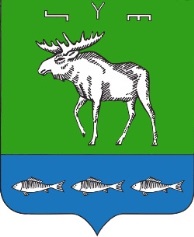 АДМИНИСТРАЦИЯ СЕЛЬСКОГО ПОСЕЛЕНИЯ ДЕНИСКИНСКИЙ СЕЛЬСОВЕТМУНИЦИПАЛЬНОГО РАЙОНАФЕДОРОВСКИЙ РАЙОН РЕСПУБЛИКИ БАШКОРТОСТАННаименование муниципальной программы«Развитие физической культуры и спорта  и формирование здорового образа жизни в сельском поселении Денискинский сельсовет муниципального района Федоровский район Республики Башкортостан на 2019 – 2023 гг.»ПодпрограммыСоздание условий для развития физической культуры и спорта;СП Денискинский сельсовет – здоровое  поселение;Профилактика наркомании;Создание условий для реализации муниципальной программы.Ответственный исполнитель Администрация сельского поселения Денискинский сельсоветСоисполнителиПедколлективы школ, детских садов, медперсонал СП, культработники, библиоработникиЦели- Создание условий для устойчивого и динамичного развития физической культуры и спорта на территории муниципального образования СП Денискинский сельсовет.- Сохранение и укрепление здоровья всех категорий населения СП Денискинский сельсовет,  достижение равенства в вопросах здоровья и благополучия;- Повышение  уровня  информированности  населения  СП Денискинский сельсовет  в вопросах  здорового образа жизни и профилактики  неинфекционных заболеваний  (НИЗ);- Формирование культуры здоровья, привитие навыков здорового и активного образа   жизни у населения;- Снижение уровня распространенности вредных привычек;- Здоровое планирование, создание благоприятной среды для развития   физической активности с учетом потребности всех категорий жителей СП Денискинский сельсовет;- Снижение уровня незаконного потребления наркотических средств, психотропных веществ и их прекурсоров путем вовлечения подростков и молодежь в мероприятия антинаркотической направленности по пропаганде здорового образа жизни;- Снижение количества преступлений, связанных с незаконным оборотом наркотических средств и психотропных веществ путем усиления, совершенствования мер, развития и внедрения системного подхода  профилактики наркомании и противодействия незаконному обороту наркотиков на территории СП Денискинский сельсовет;- Создание условий для эффективной реализации муниципальной программыЗадачи- Организация и проведение официальных физкультурных и официальных спортивных мероприятий на территории 
муниципального образования СП Денискинский сельсовет;- Формирование потребности в физическом совершенствовании посредством внедрения Всероссийского физкультурно-спортивного комплекса ГТО, эффективных технологий пропаганды и социальной рекламы в сфере физической культуры и спорта- Содействие социальной адаптации и физической реабилитации инвалидов и лиц с ограниченными возможностями здоровья.- Совершенствование межведомственной деятельности по укреплению здоровья населения, формированию здорового образа жизни, профилактике неинфекционных заболеваний;- Повышение мотивации населения к здоровому и активному образу жизни;- Формирование информационной  среды, поддерживающей здоровый образ жизни и физическую активность;- Выстраивание партнерских отношений для повышения уровня физической активности во всех группах населения: -образовательные учреждения (школы и детские сады);-рабочие места (предприятия и организации);-микрорайоны, придомовые территории;-медицинские учреждения;-места досуга и спорта- Формирование сельской среды, способствующей  развитию социальных связей, благоприятствующей здоровому образу жизни и физической активности;- Внедрение пилотного проекта «Оздоровительная финская  ходьба»;- Подготовка кадров по вопросам здорового и активного образа жизни;- Внедрение в деятельность ИП, государственных  учреждений современных  здравоохранных социальных технологий, направленных  на достижение равенства в вопросах укрепления здоровья и повышения качества жизни всех категорий населения СП Денискинский сельсовет, на формирование  здорового образа жизни и профилактику заболеваний;- Формирование общественного мнения, направленного на негативное отношение к незаконному обороту и потреблению наркотиков, вовлекая подростков и молодежь в альтернативные виды организации досуга, обучая внутреннему самоуправлению, умению понимать себя, развивая навыки общения и личной ответственности, а также повышая интерес родителей к вопросам антинаркотического воспитания детей и подростков;- Организация взаимодействия субъектов профилактики, правоохранительных органов, общественных объединений в сфере борьбы с незаконным оборотом наркотиков и их прекурсоров, выявляя причины и условия, способствующие наркотизации населения и совершению преступлений, путем проведения комплексных оперативно-профилактических мероприятий и мониторинга наркоситуации и своевременного реагирования на изменение ситуации;- Подготовка специалистов учреждений системы профилактики для ведения профилактической работы в учебных заведениях, их информационное и методическое обеспечение, внедрение профилактических программ в учебные планы образовательных учреждений города; - Совершенствование системы выявления несовершеннолетних и оказания квалифицированной лечебной наркологической помощи;- Реализация финансово-экономических и организационно-управленческих функций, направленных на повышение эффективности деятельности сферы физической культуры и спорта.Целевые показатели (индикаторы)- Доля населения, систематически занимающегося физической культурой и спортом, от общей численности  жителей  города,  в процентах;- Доля лиц с ограниченными возможностями здоровья и инвалидов, систематически занимающихся физкультурой и спортом в общей численности данной категории населения, в процентах;- Количество проведенных физкультурных и спортивных мероприятий, ед;- Реконструкция объектов спортивно-оздоровительной направленности, ед.Удельный вес населения, вовлеченного в мероприятия Программы;-  Удельный вес школьников, вовлеченных в мероприятия Программы;- Удельный вес детей, посещающих МДОУ, вовлеченных в мероприятия Программы; - Уровень информированности населения по вопросам профилактики   природно-очаговых инфекций;- Распространенность потребления табака среди взрослого населения;- Уровень информированности населения по вопросам здорового образа жизни, рациональному питанию, двигательной активности, потребления алкоголя и табака;- Уровень информированности населения по вопросам профилактики сердечно-сосудистых заболеваний, онкологических заболеваний, туберкулеза;- Доля подростков и молодежи, учащихся школ, учреждений СПО, ВУЗов, вовлеченных в профилактические мероприятия по отношению к общей численности указанной категории;- Количество специалистов для ведения профилактической работы в учебных заведениях;- Доля детей, подростков и молодёжи, регулярно занимающихся в секциях физически-оздоровительной, спортивной, технической, эстетической направленности;- Уровень выполнения значений целевых показателей (индикаторов) муниципальной программы, в процентах.Сроки реализации2019 – 2023 годыОбъем средств бюджета муниципального образования СП Денискинский сельсовет на реализацию муниципальной программыОбъем финансирования мероприятий муниципальной программы за счет средств бюджета муниципального образования СП Денискинский сельсовет на 2019 – 2023 годы составит: 16000 рублей, в том числе:в 2019 году – 00,00 руб.;в 2020 году – 4000,00 руб.;в 2021 году – 4000,00 руб.;в 2022 году – 4000,00 руб.;в 2023 году – 4000,00 руб.;Ожидаемые конечные результаты реализации муниципальной программы, оценка планируемой эффективности ее реализации- Увеличение доли граждан, систематически занимающихся физической культурой и спортом в общей численности жителей СП Денискинский сельсовет  до 41,1% к 2023 году. - Увеличение доли лиц,  с ограниченными возможностями здоровья и инвалидов, систематически занимающихся физкультурой и спортом в общей численности данной категории населения до 20,1%, процентах;- Увеличение количества проведенных физкультурных и спортивных мероприятий до 10;- Развитие спортивно-оздоровительной инфраструктуры. Реконструкция спортивных сооружений, в ед.- Продолжится и будет более эффективной межведомственная деятельность по укреплению здоровья, формированию здорового образа жизни, профилактике неинфекционных заболеваний;- Получит развитие  информационная среда, поддерживающая здоровый образ жизни и физическую активность населения;- Продолжится формирование новых поведенческих стереотипов у населения в отношении здорового образа жизни и устойчивые навыки  здорового питания, физической активности, активного отдыха;- Будут внедрены в практику планирования направленности на формирование среды, благоприятствующей здоровому образу жизни и физической активности населения;- В деятельности отраслей СП Денискинский сельсовет продолжится развитие современных здравоохранных социальных технологий, направленных  на достижение  равенства    в вопросах укрепления здоровья;- Увеличение к 2023 г. доли подростков и молодежи, учащихся школ, вовлеченных в профилактические мероприятия по отношению к общей численности указанной категории до 47%.- Увеличение к 2023 г. доли детей, подростков и молодёжи, регулярно занимающихся в секциях физически-оздоровительной, спортивной, технической, эстетической направленности  до 85%;- Достижение установленных значений всех целевых показателей муниципальной программы;- Реализация установленных полномочий (функций) АСП Денискинский сельсовет.Наименование ПодпрограммыСоздание условий для развития физической культуры и спортаОтветственный исполнитель Администрация СП Денискинский сельсоветСоисполнителиПедколлективы школ, детских садов, медперсонал СП, культработники, библиоработникиЦель- Создание условий для устойчивого и динамичного развития физической культуры и спорта на территории муниципального образования СП Денискинский сельсовет.Задачи- Организация и проведение официальных физкультурных и официальных спортивных мероприятий на территории 
муниципального образования СП Денискинский сельсовет;- Формирование потребности в физическом совершенствовании посредством внедрения Всероссийского физкультурно-спортивного комплекса ГТО, эффективных технологий пропаганды и социальной рекламы в сфере физической культуры и спорта- Содействие социальной адаптации и физической реабилитации инвалидов и лиц с ограниченными возможностями здоровья.Целевые показатели (индикаторы)- Доля населения, систематически занимающегося физической культурой и спортом, от общей численности  жителей  СП Денискинский сельсовет,  в процентах;- Доля лиц с ограниченными возможностями здоровья и инвалидов, систематически занимающихся физкультурой и спортом в общей численности данной категории населения, в процентах;- Количество проведенных физкультурных и спортивных мероприятий, ед;- Реконструкция объектов спортивно-оздоровительной направленности, ед.Сроки реализации2019 – 2023 годы Объем средств бюджета муниципального образования СП Денискинский сельсовет на реализацию подпрограммыВсего по подпрограмме:  8000 руб., в 2019 году – 00,00 руб.;в 2020 году – 2000,00 руб.;в 2021 году – 2000,00 руб.;в 2022 году – 2000,00 руб.;в 2023 году – 2000,00 руб.;Ожидаемые результаты реализации подпрограммы, оценка планируемой эффективности ее реализации- Увеличение доли граждан, систематически занимающихся физической культурой и спортом в общей численности жителей СП Денискинский сельсовет до 41,1% к 2023 году. - Увеличение доли лиц,  с ограниченными возможностями здоровья и инвалидов, систематически занимающихся физкультурой и спортом в общей численности данной категории населения до 20,1%, процентах;- Увеличение количества проведенных физкультурных и спортивных мероприятий до 10;- Развитие спортивно-оздоровительной инфраструктуры. Реконструкция спортивных сооружений, в ед.Наименование Подпрограммы               «СП Денискинский сельсовет – здоровое поселение»  (далее – Подпрограмма)Ответственный исполнитель Администрация СП Денискинский сельсоветСоисполнители   Педколлективы школ, детских садов, СДК, медперсонал СП, культработники, библиоработникиЦели- Сохранение и укрепление здоровья всех категорий населения СП Денискинский сельсовет,  достижение равенства в вопросах здоровья и благополучия;- Повышение  уровня  информированности  населения  СП Денискинский сельсовет  в вопросах  здорового образа жизни и профилактики  неинфекционных заболеваний  (НИЗ);- Формирование культуры здоровья, привитие навыков здорового и активного образа   жизни у населения;- Снижение уровня распространенности вредных привычек;- Здоровое городское планирование, создание благоприятной среды для развития   физической активности с учетом потребности всех категорий жителей СП Денискинский сельсоветЗадачи - Совершенствование межведомственной деятельности по укреплению здоровья населения, формированию здорового образа жизни, профилактике неинфекционных заболеваний;- Повышение мотивации населения к здоровому и активному образу жизни;- Формирование информационной  среды, поддерживающей здоровый образ жизни и физическую активность;- Выстраивание партнерских отношений для повышения уровня физической активности во всех группах населения: -образовательные учреждения (школы и детские сады);-рабочие места (предприятия и организации);-медицинские учреждения;-места досуга и спорта- Формирование сельской среды, способствующей  развитию социальных связей, благоприятствующей здоровому образу жизни и физической активности;- Внедрение пилотного проекта «Оздоровительная финская  ходьба»;- Подготовка кадров по вопросам здорового и активного образа жизни;Целевые показатели (индикаторы)- Удельный вес населения, вовлеченного в мероприятия Программы;-  Удельный вес школьников, вовлеченных в мероприятия Программы;- Удельный вес детей, посещающих МДОУ, вовлеченных в мероприятия Программы; - Уровень информированности населения по вопросам профилактики   природно-очаговых инфекций;- Распространенность потребления табака среди взрослого населения;- Уровень информированности населения по вопросам здорового образа жизни, рациональному питанию, двигательной активности, потребления алкоголя и табака;- Уровень информированности населения по вопросам профилактики сердечно-сосудистых заболеваний, онкологических заболеваний, туберкулезаСроки реализации                          2019 – 2023 годыОбъем средств бюджета муниципального образования СП Денискинский сельсоветна реализацию подпрограммыФинансирование Подпрограммы осуществляется в пределах средств, выделенных на реализацию Программы и утвержденных в бюджете СП на очередной финансовый год. Объем бюджетных ассигнований на реализацию Подпрограммы утверждается решением Совета СП Денискинский сельсовет о бюджете муниципального образования  на очередной финансовый год и плановый период. Параметры финансового обеспечения реализации Подпрограммы будут ежегодно уточняться в рамках процедур формирования и утверждения бюджета.Ожидаемые конечные результаты реализации Подпрограммы, оценка планируемой эффективности ее реализации- продолжится и будет более эффективной межведомственная деятельность по укреплению здоровья, формированию здорового образа жизни, профилактике неинфекционных заболеваний;- получит развитие  информационная среда, поддерживающая здоровый образ жизни и физическую активность населения;- продолжится формирование новых поведенческих стереотипов у населения в отношении здорового образа жизни и устойчивые навыки  здорового питания, физической активности, активного отдыха;- будут внедрены в практику планирования направленности на формирование среды, благоприятствующей здоровому образу жизни и физической активности населения;Наименование подпрограммыПрофилактика наркоманииОтветственный исполнитель Администрация сельского поселения  Денискинский сельсоветСоисполнители Педколлективы школ, детских садов, СДК, медперсонал СП, культработники, библиоработникиЦели- Снижение уровня незаконного потребления наркотических средств, психотропных веществ и их прекурсоров путем вовлечения подростков и молодежь в мероприятия антинаркотической направленности по пропаганде здорового образа жизни;- Снижение количества преступлений, связанных с незаконным оборотом наркотических средств и психотропных веществ путем усиления, совершенствования мер, развития и внедрения системного подхода  профилактики наркомании и противодействия незаконному обороту наркотиков на территории СП Денискинский сельсовет.Задачи - Формирование общественного мнения, направленного на негативное отношение к незаконному обороту и потреблению наркотиков, вовлекая подростков и молодежь в альтернативные виды организации досуга, обучая внутреннему самоуправлению, умению понимать себя, развивая навыки общения и личной ответственности, а также повышая интерес родителей к вопросам антинаркотического воспитания детей и подростков;- Организация взаимодействия субъектов профилактики, правоохранительных органов, общественных объединений в сфере борьбы с незаконным оборотом наркотиков и их прекурсоров, выявляя причины и условия, способствующие наркотизации населения и совершению преступлений, путем проведения комплексных оперативно-профилактических мероприятий и мониторинга наркоситуации и своевременного реагирования на изменение ситуации;- Подготовка специалистов учреждений системы профилактики для ведения профилактической работы в учебных заведениях, их информационное и методическое обеспечение, внедрение профилактических программ в учебные планы образовательных учреждений города; - Совершенствование системы выявления несовершеннолетних и оказания квалифицированной лечебной наркологической помощи. Целевые показатели (индикаторы) - Доля подростков и молодежи, учащихся школ, вовлеченных в профилактические мероприятия по отношению к общей численности указанной категории;- Количество специалистов для ведения профилактической работы в учебных заведениях;- Доля детей, подростков и молодёжи, регулярно занимающихся в секциях физически-оздоровительной, спортивной, технической, эстетической направленности.Сроки реализации2019-2023 годы.Объем средств бюджета муниципального образования «Город Ижевск» на реализацию подпрограммыФинансирование Подпрограммы осуществляется в пределах средств, выделенных на реализацию Программы и утвержденных в бюджете СП Денискинский сельсовет на очередной финансовый год. Объем бюджетных ассигнований на реализацию Подпрограммы утверждается решением Городской думы города Ижевска о бюджете муниципального образования «Город Ижевск» на очередной финансовый год и плановый период. Параметры финансового обеспечения реализации Подпрограммы будут ежегодно уточняться в рамках процедур формирования и утверждения бюджета.Ожидаемые конечные результаты реализации Подпрограммы, оценка планируемой эффективности ее реализации-Увеличение к 2023 г. доли подростков и молодежи, учащихся школ, вовлеченных в профилактические мероприятия по отношению к общей численности указанной категории до 47%.- Увеличение к 2023 г. доли детей, подростков и молодёжи, регулярно занимающихся в секциях физически-оздоровительной, спортивной, технической, эстетической направленности  до 85%Наименование ПодпрограммыСоздание условий для реализации муниципальной программыОтветственный исполнительАдминистрация СП Денискинский сельсоветСоисполнителиСоисполнители не предусмотреныЦелиСоздание условий для эффективной реализации муниципальной программыЗадачи- Реализация установленных полномочий (функций) Администрации СП Денискинский сельсовет;- Реализация финансово-экономических и организационно-управленческих функций, направленных на повышение эффективности деятельности сферы физической культуры и спорта.Целевые показатели (индикаторы)Уровень выполнения значений целевых показателей (индикаторов) муниципальной программы, в процентах. Сроки реализации2019 – 2023 годы Объем средств бюджета муниципального образования «Город Ижевск» на реализацию подпрограммыВсего по подпрограмме: 8000  руб., в том числе:в 2019 году – 00,00 рублей;в 2020 году – 2000,00 рублей;в 2021 году – 2000,00 рублей;в 2022 году – 2000,00 рублей;в 2023 году – 2000,00 рублей;Ожидаемые конечные результаты реализации Подпрограммы, оценка планируемой эффективности ее реализации- Достижение установленных значений всех целевых показателей муниципальной программы;- Реализация установленных полномочий (функций) Администрации СП Денискинский сельсовет.Наименование подпрограммы, основного мероприятияОтветственный исполнитель, соисполнители Срок выполненияОжидаемый непосредственный результатНаименование подпрограммы, основного мероприятияОтветственный исполнитель, соисполнители Срок выполненияОжидаемый непосредственный результатСоздание условий для развития физической культуры и спортаСоздание условий для развития физической культуры и спортаСоздание условий для развития физической культуры и спортаСоздание условий для развития физической культуры и спортаОрганизация проведения муниципальных официальных физкультурных мероприятий и спортивных мероприятий для населения муниципального образования СП Денискинский сельсоветАСП Денискинский сельсовет, педколлективы школ, детских садов,  СДК, медперсонал СП, культработники, библиоработники2019 – 2023 г.г.Привлечение различных категорий населения к занятию физической культурой и спортом путем участия в физкультурных и спортивных мероприятияхПредоставление доступа к предметам и коллекциям предметов физической культуры и спорта, имеющим историческую ценностьШкольные музеи2019 – 2023 г.г.Повышение мотивации подрастающего поколения к занятиям физической культурой и спортом, пропаганда физической культуры и спорта и воспитание патриотизма у населения СП Денискинский сельсовет.Внедрение Всероссийского физкультурно-спортивного комплекса ГТО в муниципальном образовании СП Денискинский сельсоветАСП Денискинский сельсовет, педколлективы школ, детских садов,  СДК, медперсонал СП, культработники, библиоработники2019 – 2023 г.г.Совершенствование государственной политики в области физической культуры и спорта, создание эффективной системы физического воспитания, направленной на развитие человеческого потенциала и укрепление здоровья населенияОрганизация предоставления населению СП Денискинский сельсовет спортивных сооруженийАСП Денискинский сельсовет2095-2023 г.г.Обеспечение всех категорий и групп населения доступом к занятиям физической культурой и спортом.Обеспечения безопасности жизни и здоровья лиц, посещающих спортивные объекты. Развитие сети спортивных сооружений, доступной для различных категорий и групп населения.Подпрограмма    «СП Денискинский сельсовет – здоровое поселение»Подпрограмма    «СП Денискинский сельсовет – здоровое поселение»Подпрограмма    «СП Денискинский сельсовет – здоровое поселение»Подпрограмма    «СП Денискинский сельсовет – здоровое поселение»Организация, проведение и участие в конкурсах, фестивалях, акциях, конференциях, семинарах и других мероприятиях по вопросам здорового образа жизниАСП Денискинский сельсовет, педколлективы школ, детских садов,  СДК, медперсонал СП, культработники, библиоработники2020 – 2023годыпопуляризация ЗОЖПодготовка, издание, приобретение и распространение памяток, буклетов, методических и наглядных пособий, информационных листков на темы о здоровом образе жизниАСП Денискинский сельсовет2020-2023 годыПовышение уровня информированности родителей, сотрудников о способах сохранения и укрепления здоровья.Проведение мониторинга участия населения города в мероприятиях ПодпрограммыАСП Денискинский сельсовет, библиотеки2019-2023 годыСвоевременное принятие организационных решений в целях сохранения здоровья и снижения  заболеваемостиРазмещение информации о проведенных мероприятий по ЗОЖ и Подпрограмме на официальном интернет-сайте МО СП Денискинский сельсоветАСП Денискинский сельсовет2019-2023 годыСоздание информационного пространстваПроведение родительских собраний по вопросам формирования ЗОЖ у детей, подростков и молодежи СП.АСП Денискинский сельсовет, Педколлективы школ, детских садов, медперсонал СП2019-2023 годыФормирование ответственного  родительстваИндивидуальное консультирование, в т.ч. по телефону доверия, по вопросам профилактики зависимого поведенияЦентр «Семья»2019-2023 годыУлучшение показателей здоровья, повышение уровня физической активностиВовлечение пожилых людей в пропаганду активного долголетия:психологическая помощь в виде индивидуального консультирования, тренингов, обучения приемам психической саморегуляции;физкультурно - оздоровительная и культурно - досуговая деятельность;организация работы кружков и клубов по интересамАСП Денискинский сельсовет, культработники2019 – 2023 годыСохранение здоровья и снижение смертности среди людей пожилого возрастаВнедрение и реализация проекта «Оздоровительная финская ходьба»АСП Денискинский сельсовет, медперсонал СП, культработники, библиоработники2019 – 2023 годыУлучшение показателей здоровья, профилактика заболеваний и увеличение продолжительности жизни населенияРеализация проекта «СП, свободное от табачного дыма»АСП Денискинский сельсовет, педколлективы школ, детских садов, медперсонал СП, культработники, библиоработники 2019 – 2023 годыОграничение доступности табака в сети предприятий розничной торговли и общественного питания, снижение распространенности употребления табака среди жителей города.Организация проведения заседаний по вопросам профилактики инфекционных заболеванийАСП Денискинский сельсовет, медперсонал СП2019 – 2023 годыПредупреждение распространения инфекционных заболеваний на территории МО СП Денискинский сельсоветПосадка совместно с населением деревьев на территории СПАСП Денискинский сельсовет2019-2023 годыУлучшение экологической обстановки. Создание площадок благоприятных для занятий физической культурой на открытом воздухе Проведение социологических исследований, мониторингов, аналитических отчетов по вопросам здорового образа жизниАСП Денискинский сельсовет. Центр «Семья» (по согласованию)2020, 2023 годыОпределение основных направлений пропаганды здорового образа жизни в семьеПрофилактика наркомании Профилактика наркомании Профилактика наркомании Профилактика наркомании Организация работы по межведомственному обмену информацией в целях анализа изменения наркоситуации в городе и принятия управленческих решений.АСП Денискинский сельсовет 2019-2023 г.г.Своевременное реагирование на изменение наркоситуации в СП, снижение латентности наркоманииПроведение социологических исследований по оценке распространенности злоупотребления психоактивными веществами среди различных групп населения, а также факторов, влияющих на ее динамикуАСП Денискинский сельсовет, педколлективы школ, медперсонал СП2019-2023г.гОпределение уровня наркотизации населения с целью планирования профилактических мероприятийПроведение межведомственных акций, операций, конкурсов «Антинаркотический месячник»; «МАК»; «Сообщи, где торгуют смертью!», «Мама, папа, я – спортивная семья» и др.АСП Денискинский сельсовет, педколлективы школ, детских садов, медперсонал СП, культработники, библиоработники 2019-2020г.г.Выявление мест и установление лиц, допускающих немедицинское употребление наркотических веществ, и принятие мер в соответствии с действующим законодательством Проведение совместных рейдовых мероприятий по местам массового досуга молодежи, закрашивание надписей наркотического содержания.АСП Денискинский сельсовет, рабочая группа2019-2023г.гВыявление молодежи, допускающей употребление ПАВ в местах массового досугаПроведение конкурсов по профилактике употребление ПАВ:1.среди населения по созданию лучшей социальной рекламы АСП Денискинский сельсовет, педколлективы школ, детских садов, медперсонал СП, культработники, библиоработники 2019-2023г.г.Получение продуктов антинаркотической направленности для дальнейшего использования в профилактической работеПополнение медиатеки по профилактике употребления ПАВАСП Денискинский сельсовет, библиотеки2020-2023г.г.Обеспечение субъектов профилактики видеоматериаламиОрганизация подготовки, издания и тиражирования печатной продукции антинаркотической направленности для детей, подростков, молодежи, родителей, педагогов и специалистов, работающих в сфере профилактики употребления ПАВ 2020-2023г.г.Повышение уровня информированности населения и формирование нетерпимого отношения к потреблению наркотиков Проведение конкурса на лучшую организацию работы  общественных наркопостов в образовательных учреждениях городаШколы2020-2023г.г.Создание условий для эффективной деятельности в профилактической работеРеализация антинаркотических программ «Быть рядом», «Молодежь. Здоровье. Успех!», «Академия волонтеров», «Родительский всеобуч. Школа компетентности» и тд.АСП Денискинский сельсовет, педколлективы школ, медперсонал СП, культработники, библиоработники2019-2023г.г.Вовлечение подростков и молодежь в социальную активностьПроведение антинаркотических акций, приуроченных к 26 июня (международный день борьбы с наркоманией и незаконным оборотом наркотиков) и др.АСП Денискинский сельсовет, педколлективы школ, медперсонал СП, культработники, библиоработники 2019-2023г.г.Реализация различных подходов позитивной профилактики наркоманииОрганизация тематических кинолекториев, дней профилактики и уроков здоровья для учащихся образовательных учреждений. Школы 2019-2023г.г.Внедрение современных позитивных подходов к профилактике наркоманииУчастие в  выездных  обучающих семинарах специалистов, работающих в области профилактикиПедколлективы 2020-2023г.г.Совершенствование форм и методов профилактики наркоманииОрганизация досуга и занятости подростков, находящихся в социально – опасном положении АСП Денискинский сельсовет, педколлективы школ, медперсонал СП, культработники, библиоработники2019-2023г.г.Привлечение подростков к здоровому образу жизниПроведение конкурса среди волонтерских отрядов на лучшую профилактическую программу.АСП Денискинский сельсовет 2019-2023г.г.Совершенствование форм и методов профилактикиРазвитие  волонтерского движения по вопросам пропаганды здорового образа жизни. АСП Денискинский сельсовет. СДК, библиотеки2019-2023 ггРасширение деятельности  волонтерских отрядов. Выявление актуальных проблем, поиск решений, обмен опытом.Проведение мониторинга наркоситуации с целью изучения фактических масштабов распространения наркомании на территории СПАСП Денискинский сельсовет. СДК, библиотеки2019-2023 ггОпределение уровня наркотизации населения с целью планирования профилактических мероприятийСоздание условий для реализации муниципальной программыСоздание условий для реализации муниципальной программыСоздание условий для реализации муниципальной программыСоздание условий для реализации муниципальной программыРеализация установленных полномочий (функций) АСП Денискинский сельсоветАСП Денискинский сельсовет2019-2023 г.г.Осуществление государственной политики в сфере физической культуры и спорта, в том числе разработка нормативно - правовых актов и методических материалов, осуществление межведомственной и межуровневой координации деятельности